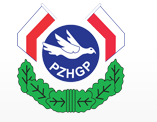 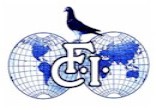 WSPÓŁZAWODNICTWO  OKRĘGU JELENIA GÓRA 2022 R.1.Kat.-A- 6x3 konk.=18 konk. od 100-400 km- 13 pucharów-15 dypl.2.Kat.-B- 5x3 konk.=15 konk.od 300-600 km-13 pucharów -15 dypl.3.Kat.-C- 4x3 konk. = 12 konk. powyż.500 km-13pucharów-15 dypl.4.Kat.-M-3x2 konk.=6 konk.powyż. 700 km-13 pucharów-15 dypl.5.Kat.-D-45 konk.A +B+ C                                   13 pucharów 15 dypl.6. Kat.-SUPERMISTRZ-A+B+C+M+R+MŁ/wg.konk.i coef.tylko komplety-15 pucharów7.Kat.-Mistrzostwo Rocznych-4 gołębie z najwieksza ilością kon.   13 pucharów15 dypl./cały spis/8. Mistrzostwo młodych GMP- .-13pucharów i dyplomów Wg zasad MP9. GMP –Okręgu-13 pucharów idyplomów10. Intermistrzostwo-13 pucharów i dyplomów11. Zasadnicze mistrzostwo  Okręgu-z 500-tek 5 pierwszych z 700-tek 3 pierwsze   13 pucharów i 13 lotników